23. 3. Za ta teden sem izbrala program, kjer bi uporabili pogojno zanko in sprogramirali smerne tipke.Prilagam navodila za nalogo v Scratchu, pa še malo pomoči, če se zatakne...Lahko mi tudi napišete, če naletite na težavo na email:        marjanag@oskomenda-moste.siLep pozdrav vsem mladim "računalničajem", pazite nase in upam, da se čimprej vidimo v šoli,učiteljica MarjanaPAPIGA LOVINaloga:Med figurami izberi papigo, ki ima 2 videzaIzberi še 4 živali po lastni izbiri in jih postavi vsako v en kot odra. Živali ustrezno pomanjšaj.Papiga naj bo na začetku na sredini odra (x = 0, y = 0)Z miško premikaj papigo po odru. Ko se dotakne, recimo,  metulja, naj to pove: »Ujela sem metulja!« in spremeni videz.  Vrne se na sredino odra. Uporabi pogojno zanko: če se dotika »metulj«…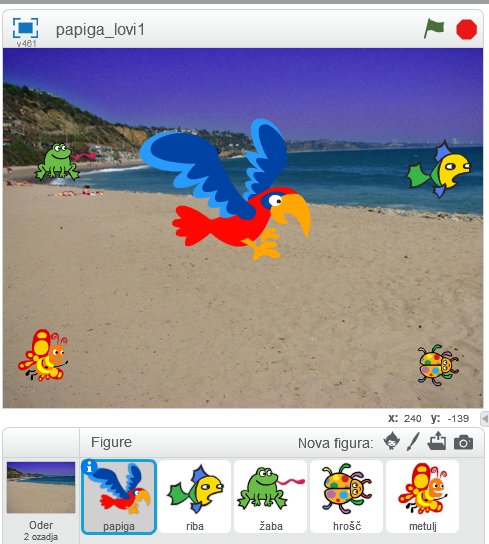 Naloga: namesto, da papigo premikaš z miško, uporabi smerne tipke (puščice) in preveri, kako to deluje. Smerne tipke moraš sprogramirati: »če je pritisnjena tipka puščica desno, obrni se v smer 90°«»če je pritisnjena tipka puščica levo, obrni se v smer - 90°«»če je pritisnjena tipka puščica gor, obrni se v smer 0°«»če je pritisnjena tipka puščica dol, obrni se v smer 180°«Dodatno:  poigraj se z ozadjem, figurami – lahko jih narišeš sam(a)Težja naloga: razmisli, kako bi štel, kolikokrat se dotakne kakšne živali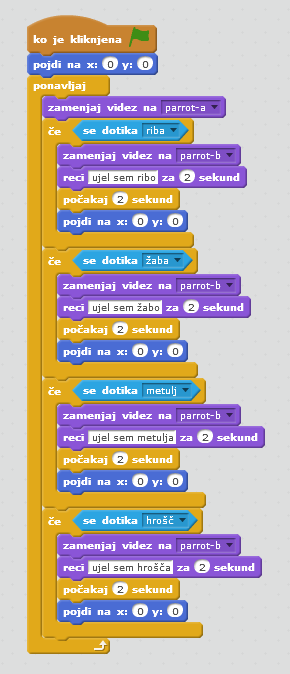 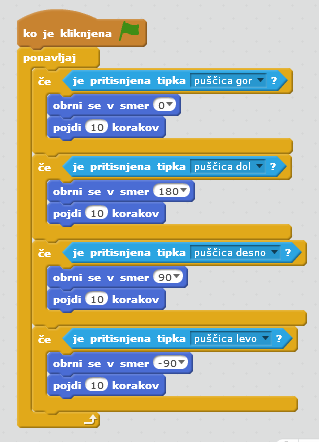 